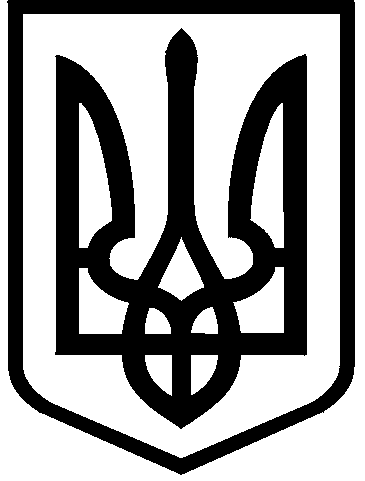 КИЇВСЬКА МІСЬКА РАДАІІ сесія IХ скликанняРІШЕННЯ_____________№_____________										Відповідно до статті 90 Цивільного кодексу України, статей 57, 78 Господарського кодексу України, Основ законодавства України про охорону здоров’я,  пункту 30 частини першої статті 26 Закону України «Про місцеве самоврядування в Україні», Закону України «Про державну реєстрацію юридичних осіб, фізичних осіб-підприємців та громадських формувань», з метою забезпечення раціонального використання матеріальних ресурсів закладу охорони здоров’я, що засноване на комунальній власності територіальної громади міста Києва, Київська міська рада.ВИРІШИЛА:1. Змінити найменування Комунального некомерційного підприємства «Київський міський клінічний госпіталь ветеранів війни» виконавчого органу Київської міської ради (Київської міської державної адміністрації)  (ідентифікаційний код 05492309) на Комунальне некомерційне підприємство «Медичний центр реабілітації та паліативної допомоги» виконавчого органу Київської міської ради (Київської міської державної адміністрації).2. Київському міському голові:2.1. Здійснити організаційно-правові заходи щодо виконання цього рішення.2.2. Внести зміни до Статуту Комунального некомерційного підприємства «Київський міський клінічний госпіталь ветеранів війни» виконавчого органу Київської міської ради (Київської міської державної адміністрації) попередньо погодивши його з постійною комісією Київської міської ради з питань охорони здоров’я та соціальної політики та постійною комісією Київської міської ради з питань власності.3. Оприлюднити це рішення в установленому порядку.4. Контроль за виконанням цього рішення покласти на постійну комісію Київської міської ради з питань охорони здоров'я та соціальної політики та постійну комісію Київської міської ради з питань власності.Київський міський голова 				          		Віталій КЛИЧКОПОДАННЯ:Директор Департаментуохорони здоров’я							     Валентина ГІНЗБУРГЗаступник начальника відділу правового забезпечення				                 Ігор РОДИНСЬКИЙПОГОДЖЕНО:Перший заступник голови 				           Микола ПОВОРОЗНИКПостійна комісія Київської міської радиз питань охорони здоров’я та соціального захистуГолова                                                                                 Марина ПОРОШЕНКОСекретар                                                                                           Юлія УЛАСИКПостійна комісія Київської міської радиз питань власностіГолова 					   		         Михайло ПРИСЯЖНЮКСекретар 								      Сергій АРТЕМЕНКОВ. о. начальника управлінняправового забезпечення діяльностіКиївської міської ради                                             Валентина ПОЛОЖИШНИКПро зміну найменування комунального некомерційного підприємства «Київський міський клінічний госпіталь ветеранів війни» виконавчого органу Київської міської ради (Київської міської державної адміністрації)